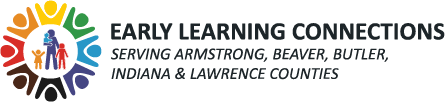     Pre-K Counts FREE PreschoolIf your child will be three or four on or before school district cut-off date, now is the time to enroll your child in Pre-K Counts for this fall!!What can I expect from a Pre-K Counts Classroom?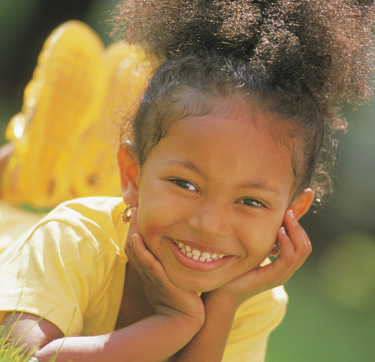 Pre-K Counts offers quality preschool to help your child learn the skills they need to be ready and excited for kindergarten.Highly qualified teachers, with experience working with young childrenSmall class sizes so your teachers have lots of time for your childA curriculum and learning activities that help your child grow academically and sociallyReview of your child’s development with teachers to help your child reach his promiseFor an application or more information, visit our website www.earlylearningconnections.org or call:Early Learning Connections724-287-2761Four Locations: 
Now Enrolling for Preschool 2021-22 Connoquenessing Valley Elementary School (CVE)Dassa McKinney Elementary SchoolSugarcreek Elementary SchoolButler County Children’s Center Bon Aire Site